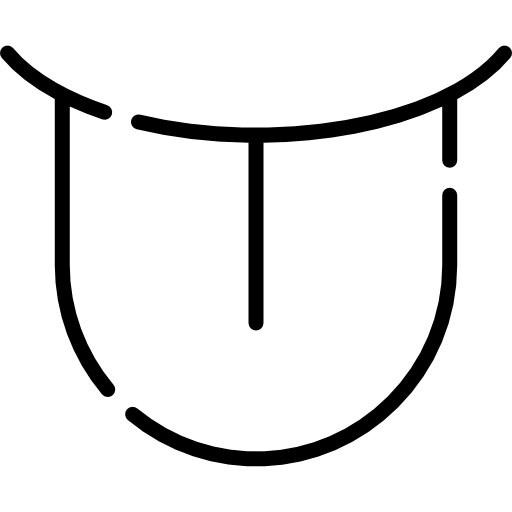 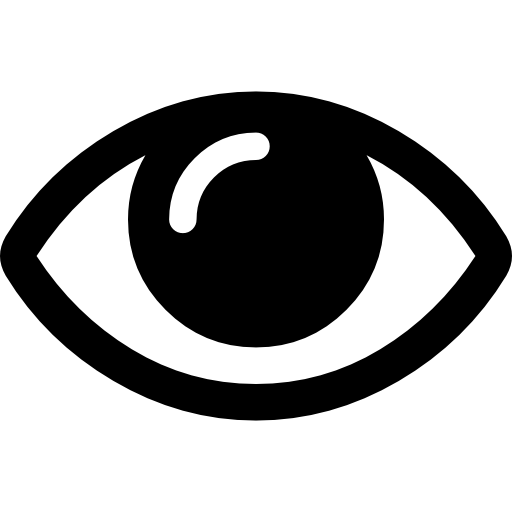 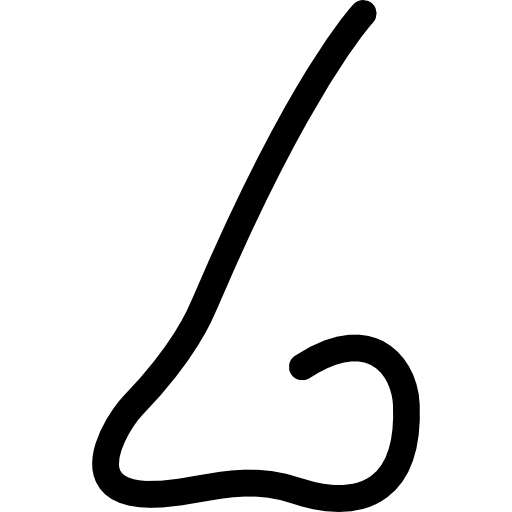 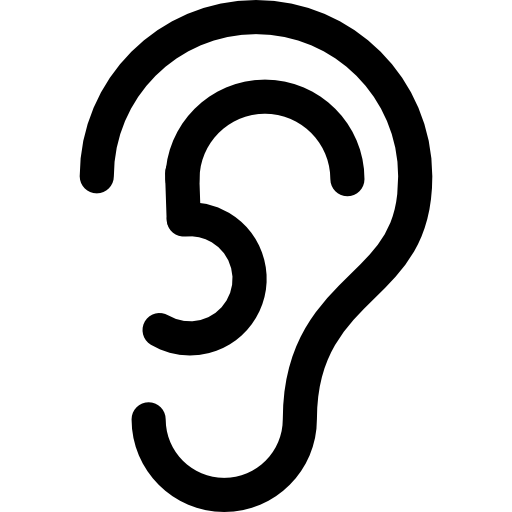 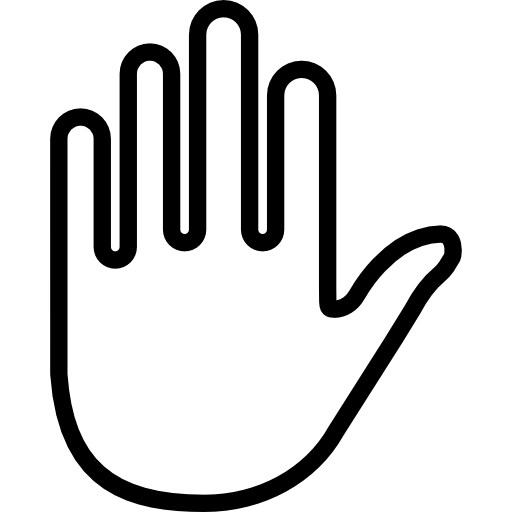 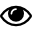 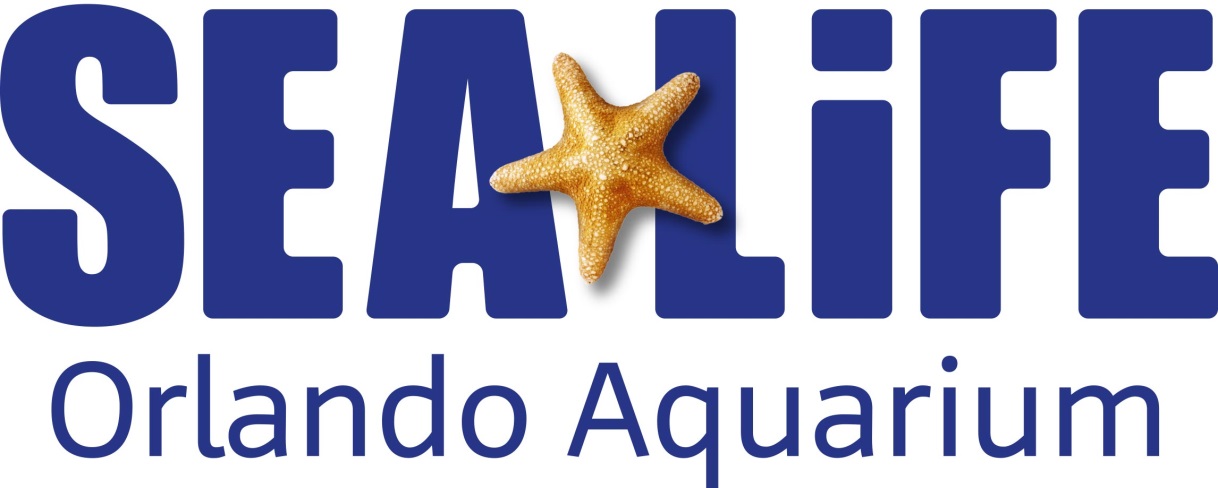 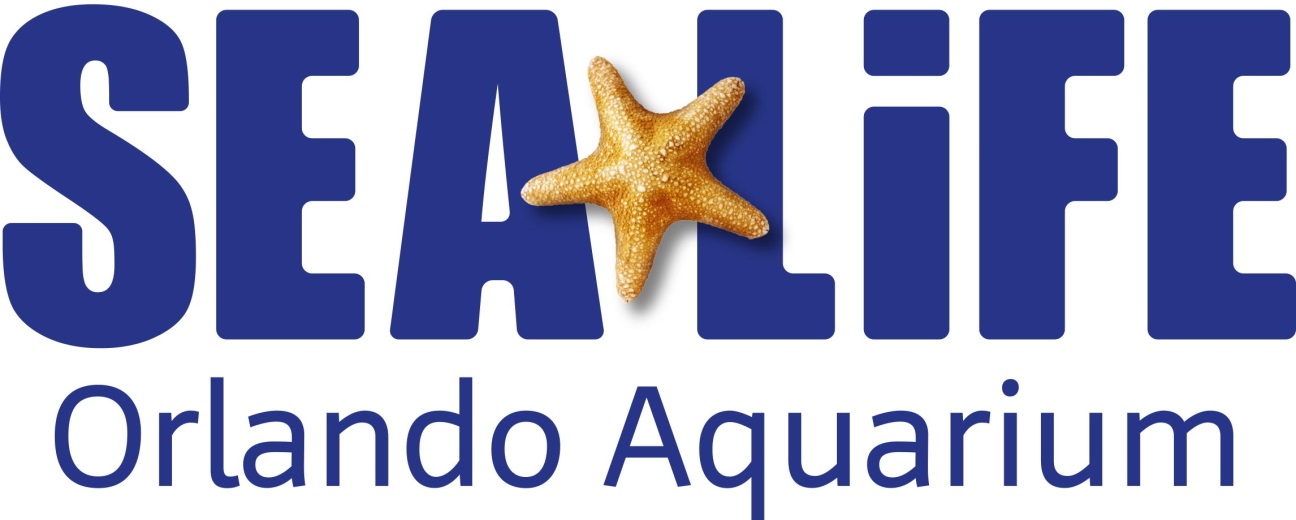 Behind the ScenesSensory Guide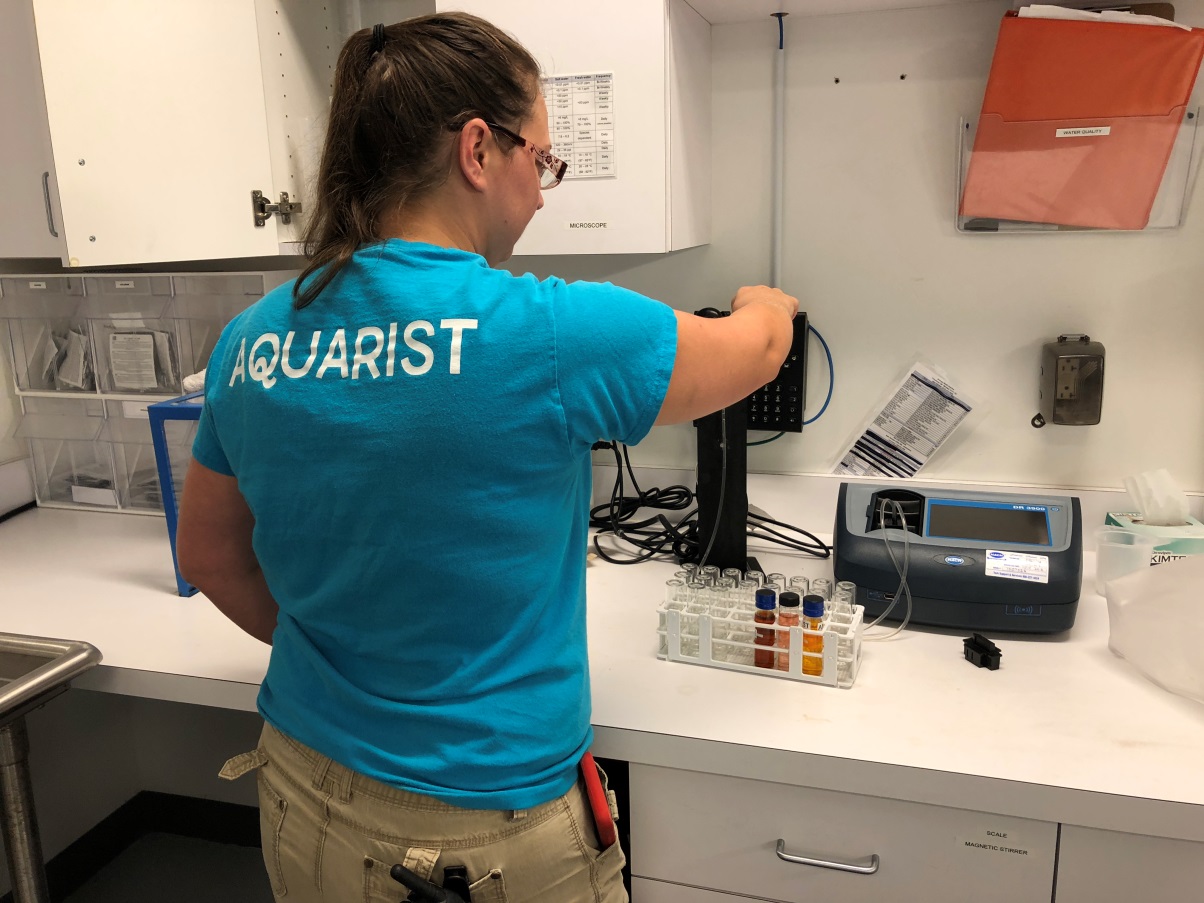 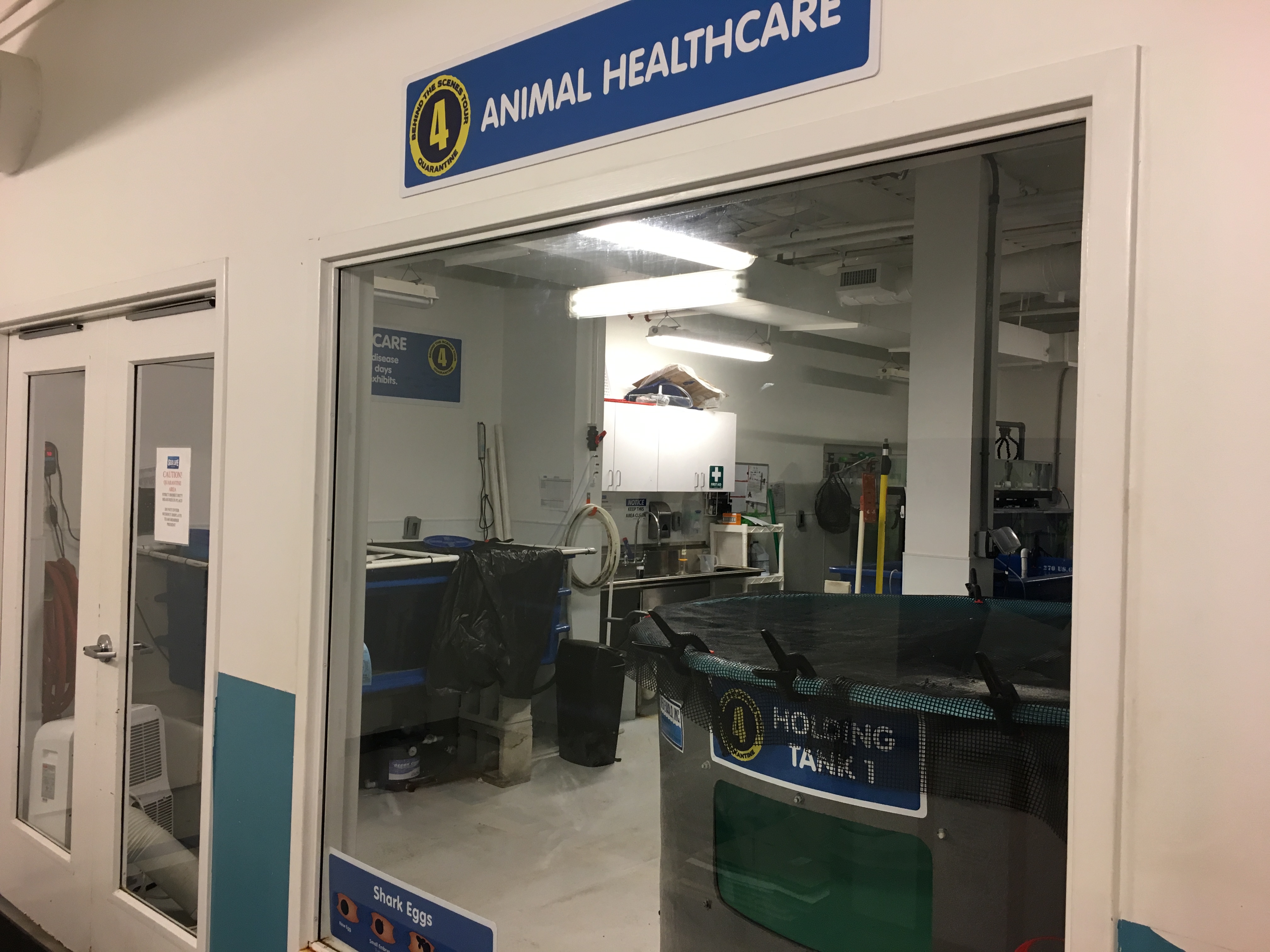 